ГЛАВА ГОРОДА ИШИМАПОСТАНОВЛЕНИЕ 28 сентября 2020 г.                                                                                          № 14	В соответствии с Федеральным законом Российской Федерации от 06.10.2003 № 131-ФЗ «Об общих принципах организации местного самоуправления в Российской Федерации», статьей 39 Градостроительного кодекса Российской Федерации, Уставом города Ишима, правилами землепользования и застройки муниципального образования городской округ город Ишим, утвержденными решением Ишимской городской Думы от 25.12.2009 № 350, Положением о порядке организации и проведения публичных слушаний и общественных обсуждений по вопросам градостроительной деятельности в Ишимском городском округе, утвержденным решением Ишимской городской Думы от 31.05.2018 № 193: Назначить общественные обсуждения по проектам постановлений администрации города Ишима о предоставлении разрешения на условно разрешенный вид использования земельного участка согласно приложению к настоящему постановлению.Определить:- общественные обсуждения проводятся с 01 октября по 22 октября 2020 года на официальном сайте по адресу: https://ishim.admtyumen.ru/mo/Ishim/economics/architecture/public_discussions.htm. - экспозиция проекта проходит в здании администрации города Ишима, по адресу: г. Ишим, ул. Гагарина, 67, каб. 105, с 14.00 до 17.00.- консультации по экспозиции проекта проводятся со вторника по пятницу с 14.00 до 17.00.- предложения и замечания, касающиеся проекта, можно подавать посредством официального сайта муниципального образования город Ишим ishim.admtyumen.ru, в письменной форме в адрес комиссии по подготовке проекта правил землепользования и застройки муниципального образования город Ишим с 01 октября по 22 октября 2020 года в будние дни с 10.00 до 17.00 в здании администрации города Ишима, по адресу: г. Ишим, ул. Гагарина, 67, каб. 105; а также посредством записи в книге (журнале) учета посетителей экспозиции проектов, подлежащих рассмотрению на общественных обсуждениях. -  проект, подлежащий рассмотрению на общественных обсуждениях, и информационные материалы к нему разместить на официальном сайте по следующему адресу: https://ishim.admtyumen.ru/mo/Ishim/economics/architecture/public_discussions.htm.Опубликовать настоящее постановление в газете «Ишимская правда», в сетевом издании «Официальные документы города Ишима» (http://ishimdoc.ru) и разместить на официальном сайте муниципального образования город Ишим ishim.admtyumen.ru.Контроль за исполнением постановления возложить на первого заместителя Главы города.Глава города                                                                                         Ф.Б. ШишкинПРОЕКТЫ ПОСТАНОВЛЕНИЙ АДМИНИСТРАЦИИ ГОРОДА ИШИМАО ПРЕДОСТАВЛЕНИИ РАЗРЕШЕНИЯ НАУСЛОВНО РАЗРЕШЕННЫЙ ВИД ИСПОЛЬЗОВАНИЯЗЕМЕЛЬНОГО УЧАСТКА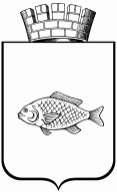 О назначении общественных обсуждений по проектам постановлений администрации города Ишима о предоставлении разрешения на условно разрешенный вид использования земельного участкаПриложение к постановлению Главы города Ишимаот 28 сентября 2020 года № 14№п/пНаименованиеИнформация по проекту1О предоставлении разрешения на условно разрешенный вид использования земельного участка по адресу: Тюменская область, г. Ишим, ул. Уральская, напротив дома № 17Предоставление разрешения на условно разрешенный вид использования земельного участка с кадастровым номером 72:25:0102006:1162 площадью 600 кв.м., расположенного в территориальной зоне учебно-образовательной, по адресу: Тюменская обл., г. Ишим, ул. Уральская, напротив дома № 17 – «для индивидуального жилищного строительства».Заявитель: Администрация города Ишима2О предоставлении разрешения на условно разрешенный вид использования земельного участка по адресу: Тюменская область, г. Ишим, ул. Красноярская, 72Предоставление разрешения на условно разрешенный вид использования земельного участка с кадастровым номером 72:25:0102014:266 площадью 1236 кв.м., расположенного в территориальной зоне застройки индивидуальными жилыми домами, по адресу: Тюменская обл., г. Ишим, ул. Красноярская, 72 – «магазины».Заявитель: Насонов Сергей Леонидович3О предоставлении разрешения на условно разрешенный вид использования земельного участка по адресу: Тюменская область, г. Ишим, ул. Республики, 93аПредоставление разрешения на условно разрешенный вид использования земельного участка с кадастровым номером 72:25:0101005:15 площадью 3393 кв.м., расположенного в территориальной коммунально-складской зоне, по адресу: Тюменская обл., г. Ишим, ул. Республики, 93а – «малоэтажная многоквартирная жилая застройка».Заявитель: Администрация города Ишима